VOCAL Wellbeing, Health and Social CareThe Beacon Centre, London Road, Salford M6 6QT10.00am – 12.30pm31st October 2017MINUTESVOCAL Wellbeing, Health and Social CareThe Beacon Centre, London Road, Salford M6 6QT10.00am – 12.30pm31st October 2017MINUTESVOCAL Wellbeing, Health and Social CareThe Beacon Centre, London Road, Salford M6 6QT10.00am – 12.30pm31st October 2017MINUTESPresent:LT, Lesmond Taylor, Salford CVSAP, Alison Page, Salford CVSZJ, Zulfi Jiva, MHSCPCM, Clare Mayo, Salford CCGRJ, Robin Jamil, Mind in SalfordAMM, Anne-Marie Marshall, Salford CVSMC, Michael Carroll, Salford CVSSL, Sandra Lindsay, Salford CVSJR, Jean Rollinson, Age UK SalfordBC, Bernadette Conlon, Start in SalfordCS, Carolyn Siddall, Headway SalfordSL, Sandra Lindsay, Salford CVsSC, Sam Cook, Penderels TrustSM, Sharon Mwema, ReviveAH, Abi Hill, ReviveAW, Andrea Williams, RevivePO, Pat Okekearu, RevivePOM, Paul Ogis Mendy, RevivePG, Pat Greenall, ReviveNM, Nicholas Mbangani, ReviveSF, Stephanie Fernley, GMHSCPCS, Cath Saunders, Salford Disability ForumHT, Helen Tattum, Salford Loaves and FishesHO, Hassan Ortega, Salford Loaves and FishesJW, Jemma Watson, Self Help ServicesFC, Fern Cairns, Self Help ServicesLL, Louise Lawlor, Energise Centre – Big Life GroupCP, Carter Portch, TLCEC, Emma Connolly, YMCA ManchesterTM, Tony Maunders, Volition CommunityET, Elizabeth Tangata, Warm Hut UKJI, Jess Ingham, Music in Hospitals and CareKME, Katrina Milner-Edwards, Music in Hospitals and CareRG, Robin Graham, Feelgood Communities CICLH, Lisa Hindle, GMCADM, David Marshall, GMNCIOEN, Ernestine Nekfeh, Salford City CouncilEK, Ellen Keenlyside, Salford City CouncilRH, Reece Hobson, Social Sense LtdRW, Rhys Wynne, City of TreesApologiesDL, Delana Lawson, HealthwatchLynne Stafford, Gaddum Centre 1.Welcome and IntroductionsLesmond Taylor (LT) opened the meeting and welcomed everyone.  He then asked all present to introduce themselves and give a brief outline of their roles, before he gave a brief overview of the purpose of the meeting.Lesmond then introduced Zulfi Jiva who is the Head of Cross Cutting Partnership Greater Manchester Health & Social Care Partnership.2.Greater Manchester Health and Social Care PartnershipZulfi delivered a presentation on health and social care, which covered:Background to the Mental Health (MH) programme within the Greater Manchester Health and Social Care Partnership (GMHSCP)Transformation funding and CCG committed funding to Mental HealthUpdate on current activities within the Mental Health programmeWhat are the opportunities for the VCSE sector?The GMHSCP VisionAligning Transformation and Reform Across Greater ManchesterGM Mental Health and Well-being Strategy VisionGM Mental Health and Well-being Strategy – The Plan on a PageNational Context – 2017/19 Must Do Priorities – 5YFVMHMental Health transformation fund investment and strategic prioritiesGM Mental Health Strategy Investment Programme PrioritiesHow the funding flows work – locality baseline investment with the transformation fundSetting up the programmeMH Programme Governance StructureGM Health & Social Care Strategic Partnership  BoardWhat are the opportunities for the VCSE sector in MH transformation?Opportunities for the VCSE sectorMental Health programme – a young tree at the minute but lots of work ongoing under the surface to ensure it becomes a big tree!For the full presentation please see below:Zulfi asked attendees to make note of 2 meetings that were coming up:12th December working with GMCVO around VCSE engagement and the work we need to do – these will be held on a quarterly basis13th December – first meeting around co-design – these will be held on a quarterly basisQ&AThere was a question around how much of the funding was being put into certain areas – Zulfi explained that it is up to localities to sort out the monies and where it goes and those who can provide evidence of good programmes to help them to continue.  He advised that if nothing changes then that can be fed back to himself and he will ensure it gets fed back into the different boards and locality.Lesmond then introduced Clare Mayo who is the Integrated Commissioning Manager for Salford CCG and Salford Council3.Mental Health Local Context: Salford CCGClare delivered a presentation on mental health:local context which covered:Picture of mental health in SalfordCurrent provisionGM PrioritiesProgress against the 5 Year Forward View (5YFV)Mental Health InvestmentMental Health Strategy For Clare’s full presentation please see below:Q&AThere was a question about how we can help asylum seekers and Clare explained that there needs to be a conversation with the groups to see how we can help them.Alison Page said that when we don’t get a response to a call from the public we need to work with co-design groups.  She reiterated the importance of small grants in Salford.Alison also said that it would be helpful to speak to people and find out what is needed and what will work before money is allocated.4.Table Top Discussion, feedback and comments:Question:Mental Health Needs Assessment and StrategyHow can the VCSE sector be involved (and support service users and carers to be involved) with the three phases of the Mental Health Needs Assessment work:Needs assessmentDeveloping the StrategyAction plans and implementationTABLE 1Ideas for engagement/process:Set resources for VCSE sector organisations to use to gather information from their networks and local service users for example gateway groups – bring back to feed in.Gateway buildings – greater footfallGP surgeries/medical centresEvaluate effectiveness of previous experiences, what has worked, what has not worked?VCSE organisations identify mental health issues even when it is not the reason they are accessing the serviceUse advantage of VCSE organisations to get input from most disadvantaged/vulnerable peoplePeople in the community are the assets to get insightDirectory of organisations addressing this – keep updatedOutreach to get information in the community for example doctors surgery).  Asset assessment – review what is already thereExpert patient programmeLook toward longer term interventions - build review of what works and what does not work into commissioning processInform community members how the strategy will impact themHow to prioritise funding – those who can intervene early or those with urgent needTABLE 2Include key references in strategy to include VCSE sector – from the start and ongoingEnsure VCSE are included in the writing of the strategy and implementation groupA “who’s who” directory of everyone involved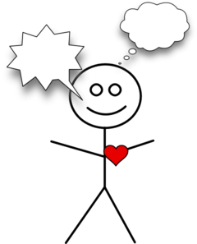 People are at the heart/core, all ages, backgrounds, communities – engage with service users in a way that appeals to them – focus groups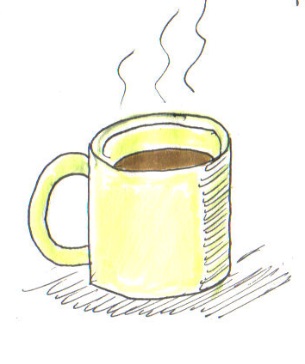 Brew – help with costs – continual/every stage/reflectCOMMUNICATION IS KEY IN THE RIGHT WAYApproach in a structured way ie Healthwatch and Homecare RedesignEvaluate and review after implementation using actual service user experiences not just data/statisticsTABLE 3Making process accessible – language and jargonEnable and empower – to understand process (advocacy) – engage and feel part of itTo ensure continuity – progress of issues, speaking up if nothing happens – pushingTime to see/get action – more urgentLong waiting listManaging expectation – identifying alternativesYoung people – offset getting worse – in schoolsStigma of statutory services – CAMHSAwareness of community services – signpostRecognise need for EARLY INTERVENTION in the community – provide alternatives to statutory (not meeting emergency even)Signposting and developing other provision for all other forms of TABLE 4Make it accessibleOngoingRecognition we need to attendVoluntary/paid balanceSmall pots of money to deliverService directoryDirect FeedbackParticipation eventsIdentify roles of everyone involvedRecognising diversity/utilisingParticipation EventsOutcome measuresIntegrationReverse engagement/outreachBringing Diversity TogetherCommunityDrop-insPeer supportPromotionTABLE 5Please ASK us – as individual VCSE organisation – what MH needs we are seeking…do this in a particular way to help us give the answers/info you needIn the Strategy – please include how Salford will meet the MH needs of people who will be excluded under the new immigration legislationPlease consider how “calls” for information or to design services is “put out” – it doesn’t seem to be reaching those who could help eg services for asylum seekersProcess:Encourage/support partnership and collaborative ways of working between smaller and disparate VCSE organisations (ie try to avoid unnecessary “competition”)Consider “needs” (and help) in the round eg people with no recourse to public funds may have MH but also homelessness/poverty/other social and practical needsSL/LM to send5.Mind in SalfordLesmond introduced Robin Jamil, Service Manager, Mind in SalfordRobin delivered a presentation on Mind in Salford which deals with all aspects of mental health.  His presentation included:Independent charity based in Salford providing Advocacy, Advice, Training and MindfulnessService User GroupsAdvocacyAdvice Service
Welfare rights: benefits and debtMindfulnessTrainingPerceived StressPHQ-9 Depression and GAD-7 Anxiety ScalesCo-operative WorkingContact DetailsFor Robin’s full presentation please see below:Q&AThere were a few questions around the types of people who could attend the mindfulness sessions and what the wait times were to get on the courses – Robin advised that although there was a charge for the sessions, people on low (or no) income would still be considered.  He advised to contact his office to find out about wait times.One attendee said that she and some of her colleagues had attended this course and it was very worthwhile and beneficial.Next Meeting Date:Tuesday 16th January 2018Time:  10.00am – 12.00pmVenue:  TBA